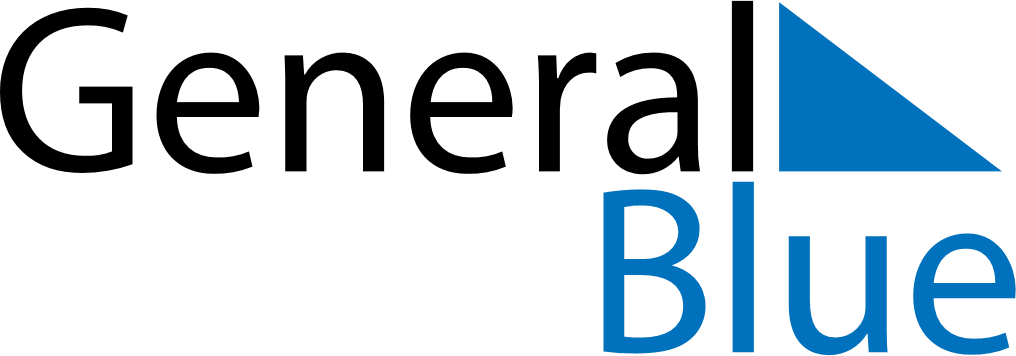 August 2022August 2022August 2022August 2022DominicaDominicaDominicaMondayTuesdayWednesdayThursdayFridaySaturdaySaturdaySunday12345667Emancipation Day8910111213131415161718192020212223242526272728293031